Sturbridge Tourist Association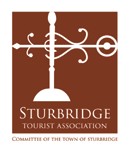 A Committee of the Town of SturbridgeMeeting Agenda Wednesday, September 8, 2021 6:30 p.m.In Person MeetingLocation: Sturbridge Town HallVeteran’s Memorial Hall – 2nd Floor308 Main Street, Sturbridge, MA 01566Call to OrderReview of Minutes – August 11, 2021Old BusinessSummer 2021 Marketing Campaign UpdateWeb Site Update New Business Nominations for STA Chair and Vice ChairPresentation of Proposed Equine and Agricultural CenterDiscussion of State and Regional Tourism Promotion FundingFinancial and Budget Update  Monthly Activity Report - EDTCNext Meeting: Wednesday, October 13, 2021 6:30 p.m.Adjournment